IDE MEDO U DUĆAN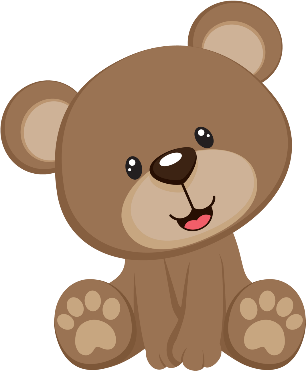 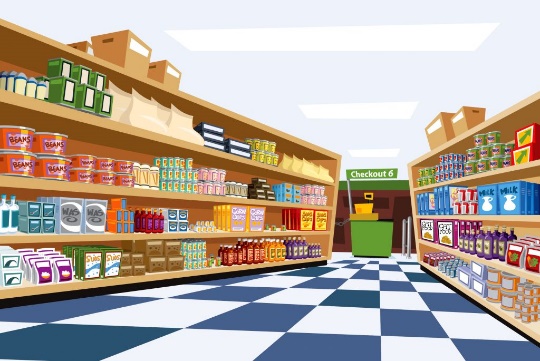           IDE                      MEDO                     U                      DUĆAN,          NIJE                    REK′O               «DOBAR               DAN!»              IDI                    MEDO               VAN,          NISI                    REK′O                 «DOBAR               DAN!»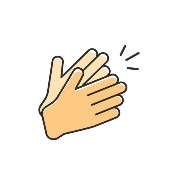 